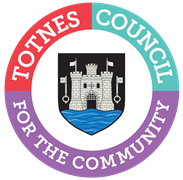 AGENDA FOR THE PLANNING COMMITTEEMONDAY 18TH DECEMBER 2023 IN THE GUILDHALLThere are stairs to the Council Chamber but if any member of the public has mobility issues the Council can relocate to the lower Guildhall.You are hereby SUMMONED to attend the Planning Committee on Monday 18th December 2023 at 6.30pm for a maximum of 90 minutes in the Guildhall for the purpose of transacting the following business:  Committee Members: Councillors T Bennett (Chair), G Allen, L Auletta, S Collinson, T Cooper, J Cummings, J Hodgson and L Smallridge.WELCOME AND APOLOGIES FOR ABSENCEThe Chair will read out the following statement:Welcome to everyone attending and observing the meeting.A reminder that open proceedings of this meeting will be video recorded. If members of the public make presentations, they will be deemed to have consented to being recorded. By entering the Council Chamber attendees are also consenting to being recorded. This meeting is limited to 90 minutes and therefore members are asked to raise their points succinctly and not repeat the same view expressed by colleagues if it does not add to the debate.To receive apologies and to confirm that any absence has the approval of the Council.The Committee will adjourn for the following items:PUBLIC QUESTION TIMEA period of 15 minutes will be allowed for members of the public to ask questions or make comment regarding the work of the Committee or other items that affect Totnes.The Committee will convene to consider the following items:CONFIRMATION OF MINUTESTo approve the minutes of 20th November 2023 and update on any matters arising. Document attached.TREE WORKS APPLICATIONSTo make recommendations on the following tree works applications:3a.   3894/23/TPO - G1: Scots Pine - x2 crown lift to 5m from ground level, reduce laterally on NE aspect to provide 1m clearance from telephone line, reduce laterally by 1m on SW aspect to reduce overhanging neighbouring boundary to provide more natural light. 5 Redworth Terrace, Totnes, TQ9 5JN. See https://southhams.planning-register.co.uk/Planning/Display/3894/23/TPO 3b.   3649/23/TCA – T1: Japanese Maple - crown height reduction by 1-2m, lateral reduction on all sides by 1m, T2: Silver Birch - 2m lateral crown reduction & 3mcrown height reduction, T3: Holly - Crown lift to clear the wall. 20 South Street, Totnes, TQ9 5DZ. See https://southhams.planning-register.co.uk/Planning/Display/3649/23/TCA PLANNING APPLICATIONSTo make recommendations on the following planning applications:4a.   2929/23/FUL - Installation of photovoltaic solar arrays together with transformer stations, site accesses, internal access tracks, security measures, access gates, other ancillary infrastructure and landscaping and biodiversity enhancements. Land at Littlehempston Water Treatment Works, Hampstead Farm Lane, Littlehempston, TQ9 6LZ. See https://southhams.planning-register.co.uk/Planning/Display/2929/23/FUL 4b.   3732/23/FUL, 3733/23/FUL, 3734/23/FUL & 3735/23/FUL - Provision of an agricultural storage building and engineering works to create a level yard area. Land at SX 805 583, Ashprington [consulted as neighbouring parish]. See http://apps.southhams.gov.uk/PlanningSearchMVC/Home/Details/233731 4c.   3416/23/HHO - Householder application for single storey side extension. 33 Westonfields, Totnes, TQ9 5QU. See https://southhams.planning-register.co.uk/Planning/Display/3416/23/HHO 4d.   2813/23/HHO - Householder application for proposed loft conversion to create additional space (part permitted development. 55 Punchards Down, Totnes, TQ9 5FD. See https://southhams.planning-register.co.uk/Planning/Display/2813/23/HHO 4e.   3857/23/VAR - Variation of condition 1 (approved plans) of planning consent 1614/22/VAR to replace timber cladding with render. Brutus Centre, Fore Street, Totnes. See https://southhams.planning-register.co.uk/Planning/Display/3857/23/VAR 4f.   2868/23/HHO – READVERTISEMENT (amended plans) Householder application for demolition of extensions & construction of replacement two storey extension & single storey extension, garage conversion for ancillary accommodation & internal reconfiguration. Beech Hill, Jubilee Road, Totnes, TQ9 5BW. See https://southhams.planning-register.co.uk/Planning/Display/2868/23/HHO CASTLE STREET VEHICLE RESTRICTIONSTo consider the problem of large vehicle damage to properties on Castle Street and any recommendation to Full Council. Document attached.PENINSULA TRANSPORT STRATEGY CONSULTATIONTo consider the Peninsula Transport draft transport strategy and make a recommendation to Full Council [consultation closes on 5th February]. Document attached and see https://www.peninsulatransport.org.uk/peninsula-transport-strategy-consultation/ TRAFFIC AND TRANSPORT FORUMTo note the minutes from the Traffic and Transport Forum held on 12th December 2023, including a response to the Devon County Council Public Rights of Way Consultation (deadline 22 December 2023). Document attached.DATE OF NEXT MEETINGTo note the date of the next meeting of the Planning Committee – Monday 22nd January 2024 at 6.30pm in the Guildhall.S HallidayGovernance and Project Manager 13th December 2023USE OF SOUND RECORDINGS AT COUNCIL & COMMITTEE MEETINGSThe open proceedings of this Meeting will be video recorded. If members of the public make a presentation, they will be deemed to have consented to being recorded. By entering the Council Chamber or Zoom meeting, attendees are also consenting to being recorded.Televised, vision and sound recordings or live broadcastings by members of the press or public at Councillor Committee debates are permitted and anyone wishing to do so is asked to inform the Chair of the respective Committee of their intention to record proceedings.